UNITED NATIONS DEVELOPMENT PROGRAMMEBDP/EEG - MISSION REPORT SUMMARYDate:  12 November 2012UNITED NATIONS DEVELOPMENT PROGRAMMEBDP/EEG - MISSION REPORT SUMMARYDate:  12 November 2012UNITED NATIONS DEVELOPMENT PROGRAMMEBDP/EEG - MISSION REPORT SUMMARYDate:  12 November 2012UNITED NATIONS DEVELOPMENT PROGRAMMEBDP/EEG - MISSION REPORT SUMMARYDate:  12 November 2012UNITED NATIONS DEVELOPMENT PROGRAMMEBDP/EEG - MISSION REPORT SUMMARYDate:  12 November 2012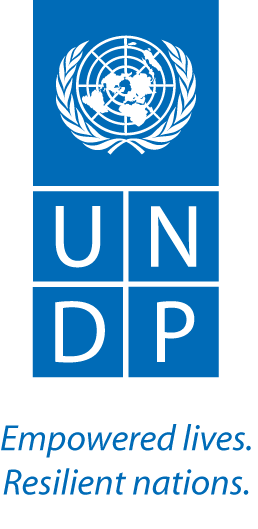 NameClea Paz-Rivera, UN-REDD Programme Secretariat- EEG/REDD+NameClea Paz-Rivera, UN-REDD Programme Secretariat- EEG/REDD+NameClea Paz-Rivera, UN-REDD Programme Secretariat- EEG/REDD+Tel No.+41 22 917 8558Tel No.+41 22 917 8558Approved Mission Itinerary:Geneva-Istanbul- GenevaApproved Mission Itinerary:Geneva-Istanbul- GenevaList of Annexes: List of Annexes: List of Annexes: List of Annexes: Inclusive Travel Dates:Inclusive Travel Dates:Key counterpart(s) in each location:Key counterpart(s) in each location:Key counterpart(s) in each location:Key counterpart(s) in each location:4 November 2012 6 November 2012FIP administrative unitCountry and CSO representatives that participate in the FIP and UN-REDDFIP administrative unitCountry and CSO representatives that participate in the FIP and UN-REDDFIP administrative unitCountry and CSO representatives that participate in the FIP and UN-REDDFIP administrative unitCountry and CSO representatives that participate in the FIP and UN-REDDPurpose/Objectives of MissionTo participate in FIP’s 10 Sub-Committee meetingPurpose/Objectives of MissionTo participate in FIP’s 10 Sub-Committee meetingPurpose/Objectives of MissionTo participate in FIP’s 10 Sub-Committee meetingPurpose/Objectives of MissionTo participate in FIP’s 10 Sub-Committee meetingPurpose/Objectives of MissionTo participate in FIP’s 10 Sub-Committee meetingPurpose/Objectives of MissionTo participate in FIP’s 10 Sub-Committee meetingContextThe Forest Investment Program (FIP) is one of the World Bank’s REDD+ initiatives, focused on transformational investments for REDD+.  The UN-REDD Programme Secretariat is a permanent observer of the FIP meetings. DRC, Indonesia, Peru and Mexico are FIP countries and are also partners of the UN-REDD Programme.Indonesia operationally closed is National Programme in October 2012. At the FIP meeting, Indonesia presented its Investment Plan for endorsement.Other items of importance for UN-REDD were the FIP’s revised results framework, and the request for approving allocation of FIP resources to the private sectorSummary of Mission Activities/ FindingsIndonesia’s Investment Plan: Indonesia requested the endorsement of its 70 million Investment Plan, and the approval of preparation grants for three projects: “Community-Focused Investments to Address Deforestation and Forest Degradation (CFI-ADD+)”, (ADB); “Strengthening of Forest Enterprises toMitigate Carbon Emissions”, (IFC); and “Promoting Sustainable Community Based Natural Resource Management and Institutional Development ”, (World Bank)Civil society expressed serious concerns on the Investment Plan, arguing that there was not sufficient consultation during its preparation. They referred to a letter signed by 58 CSOs that had requested the approval of the Investment Plan to be deferred until the next subcommittee meeting.There were also references to concerns with promotion of plantations on natural forests as part of the IFC’s project.On behalf of UN-REDD I delivered a statement requesting that the Investment Plan builds upon readiness efforts supported by the Programme in particular: Benefit Distribution System for Central Sulawesi, Participatory Governance Assessment, and the FPIC implementation guidelines. There was not a concrete answer for this request.After several rounds of discussion the Investment Plan was endorsed, with a reference of the Government of Indonesia’s commitment to continue and strengthen stakeholder engagement during project’s design.Results framework: Mexico and Brazil questioned the appropriateness of modifying the results-framework at this stage, and the implication on investment plans already approves. The UK and other donors stressed the need to have some common indicators for the CIF that could be used to measure the impacts of the overall CIF portfolio in country. It was agreed not to modify the results framework at this stage, but to start working with some countries on identifying key indicators that can be extracted for a future revised version. It is important to note that FIP’s results framework is less ambitious in terms of scope than the FCPF’s recently presented monitoring framework, and it would be important for UN-REDD to look into both to develop the SNA-Global Programme’s monitoring framework.Proposal of allocation of FIP resources: Again, Mexico and Brazil in particular questioned this agenda item, in relation to potential misalignment between investments directed to the private sector in their countries, and their investment plans. There was no agreement on this item, and a compromised text for decision will be circulated  after the meeting.ContextThe Forest Investment Program (FIP) is one of the World Bank’s REDD+ initiatives, focused on transformational investments for REDD+.  The UN-REDD Programme Secretariat is a permanent observer of the FIP meetings. DRC, Indonesia, Peru and Mexico are FIP countries and are also partners of the UN-REDD Programme.Indonesia operationally closed is National Programme in October 2012. At the FIP meeting, Indonesia presented its Investment Plan for endorsement.Other items of importance for UN-REDD were the FIP’s revised results framework, and the request for approving allocation of FIP resources to the private sectorSummary of Mission Activities/ FindingsIndonesia’s Investment Plan: Indonesia requested the endorsement of its 70 million Investment Plan, and the approval of preparation grants for three projects: “Community-Focused Investments to Address Deforestation and Forest Degradation (CFI-ADD+)”, (ADB); “Strengthening of Forest Enterprises toMitigate Carbon Emissions”, (IFC); and “Promoting Sustainable Community Based Natural Resource Management and Institutional Development ”, (World Bank)Civil society expressed serious concerns on the Investment Plan, arguing that there was not sufficient consultation during its preparation. They referred to a letter signed by 58 CSOs that had requested the approval of the Investment Plan to be deferred until the next subcommittee meeting.There were also references to concerns with promotion of plantations on natural forests as part of the IFC’s project.On behalf of UN-REDD I delivered a statement requesting that the Investment Plan builds upon readiness efforts supported by the Programme in particular: Benefit Distribution System for Central Sulawesi, Participatory Governance Assessment, and the FPIC implementation guidelines. There was not a concrete answer for this request.After several rounds of discussion the Investment Plan was endorsed, with a reference of the Government of Indonesia’s commitment to continue and strengthen stakeholder engagement during project’s design.Results framework: Mexico and Brazil questioned the appropriateness of modifying the results-framework at this stage, and the implication on investment plans already approves. The UK and other donors stressed the need to have some common indicators for the CIF that could be used to measure the impacts of the overall CIF portfolio in country. It was agreed not to modify the results framework at this stage, but to start working with some countries on identifying key indicators that can be extracted for a future revised version. It is important to note that FIP’s results framework is less ambitious in terms of scope than the FCPF’s recently presented monitoring framework, and it would be important for UN-REDD to look into both to develop the SNA-Global Programme’s monitoring framework.Proposal of allocation of FIP resources: Again, Mexico and Brazil in particular questioned this agenda item, in relation to potential misalignment between investments directed to the private sector in their countries, and their investment plans. There was no agreement on this item, and a compromised text for decision will be circulated  after the meeting.ContextThe Forest Investment Program (FIP) is one of the World Bank’s REDD+ initiatives, focused on transformational investments for REDD+.  The UN-REDD Programme Secretariat is a permanent observer of the FIP meetings. DRC, Indonesia, Peru and Mexico are FIP countries and are also partners of the UN-REDD Programme.Indonesia operationally closed is National Programme in October 2012. At the FIP meeting, Indonesia presented its Investment Plan for endorsement.Other items of importance for UN-REDD were the FIP’s revised results framework, and the request for approving allocation of FIP resources to the private sectorSummary of Mission Activities/ FindingsIndonesia’s Investment Plan: Indonesia requested the endorsement of its 70 million Investment Plan, and the approval of preparation grants for three projects: “Community-Focused Investments to Address Deforestation and Forest Degradation (CFI-ADD+)”, (ADB); “Strengthening of Forest Enterprises toMitigate Carbon Emissions”, (IFC); and “Promoting Sustainable Community Based Natural Resource Management and Institutional Development ”, (World Bank)Civil society expressed serious concerns on the Investment Plan, arguing that there was not sufficient consultation during its preparation. They referred to a letter signed by 58 CSOs that had requested the approval of the Investment Plan to be deferred until the next subcommittee meeting.There were also references to concerns with promotion of plantations on natural forests as part of the IFC’s project.On behalf of UN-REDD I delivered a statement requesting that the Investment Plan builds upon readiness efforts supported by the Programme in particular: Benefit Distribution System for Central Sulawesi, Participatory Governance Assessment, and the FPIC implementation guidelines. There was not a concrete answer for this request.After several rounds of discussion the Investment Plan was endorsed, with a reference of the Government of Indonesia’s commitment to continue and strengthen stakeholder engagement during project’s design.Results framework: Mexico and Brazil questioned the appropriateness of modifying the results-framework at this stage, and the implication on investment plans already approves. The UK and other donors stressed the need to have some common indicators for the CIF that could be used to measure the impacts of the overall CIF portfolio in country. It was agreed not to modify the results framework at this stage, but to start working with some countries on identifying key indicators that can be extracted for a future revised version. It is important to note that FIP’s results framework is less ambitious in terms of scope than the FCPF’s recently presented monitoring framework, and it would be important for UN-REDD to look into both to develop the SNA-Global Programme’s monitoring framework.Proposal of allocation of FIP resources: Again, Mexico and Brazil in particular questioned this agenda item, in relation to potential misalignment between investments directed to the private sector in their countries, and their investment plans. There was no agreement on this item, and a compromised text for decision will be circulated  after the meeting.ContextThe Forest Investment Program (FIP) is one of the World Bank’s REDD+ initiatives, focused on transformational investments for REDD+.  The UN-REDD Programme Secretariat is a permanent observer of the FIP meetings. DRC, Indonesia, Peru and Mexico are FIP countries and are also partners of the UN-REDD Programme.Indonesia operationally closed is National Programme in October 2012. At the FIP meeting, Indonesia presented its Investment Plan for endorsement.Other items of importance for UN-REDD were the FIP’s revised results framework, and the request for approving allocation of FIP resources to the private sectorSummary of Mission Activities/ FindingsIndonesia’s Investment Plan: Indonesia requested the endorsement of its 70 million Investment Plan, and the approval of preparation grants for three projects: “Community-Focused Investments to Address Deforestation and Forest Degradation (CFI-ADD+)”, (ADB); “Strengthening of Forest Enterprises toMitigate Carbon Emissions”, (IFC); and “Promoting Sustainable Community Based Natural Resource Management and Institutional Development ”, (World Bank)Civil society expressed serious concerns on the Investment Plan, arguing that there was not sufficient consultation during its preparation. They referred to a letter signed by 58 CSOs that had requested the approval of the Investment Plan to be deferred until the next subcommittee meeting.There were also references to concerns with promotion of plantations on natural forests as part of the IFC’s project.On behalf of UN-REDD I delivered a statement requesting that the Investment Plan builds upon readiness efforts supported by the Programme in particular: Benefit Distribution System for Central Sulawesi, Participatory Governance Assessment, and the FPIC implementation guidelines. There was not a concrete answer for this request.After several rounds of discussion the Investment Plan was endorsed, with a reference of the Government of Indonesia’s commitment to continue and strengthen stakeholder engagement during project’s design.Results framework: Mexico and Brazil questioned the appropriateness of modifying the results-framework at this stage, and the implication on investment plans already approves. The UK and other donors stressed the need to have some common indicators for the CIF that could be used to measure the impacts of the overall CIF portfolio in country. It was agreed not to modify the results framework at this stage, but to start working with some countries on identifying key indicators that can be extracted for a future revised version. It is important to note that FIP’s results framework is less ambitious in terms of scope than the FCPF’s recently presented monitoring framework, and it would be important for UN-REDD to look into both to develop the SNA-Global Programme’s monitoring framework.Proposal of allocation of FIP resources: Again, Mexico and Brazil in particular questioned this agenda item, in relation to potential misalignment between investments directed to the private sector in their countries, and their investment plans. There was no agreement on this item, and a compromised text for decision will be circulated  after the meeting.ContextThe Forest Investment Program (FIP) is one of the World Bank’s REDD+ initiatives, focused on transformational investments for REDD+.  The UN-REDD Programme Secretariat is a permanent observer of the FIP meetings. DRC, Indonesia, Peru and Mexico are FIP countries and are also partners of the UN-REDD Programme.Indonesia operationally closed is National Programme in October 2012. At the FIP meeting, Indonesia presented its Investment Plan for endorsement.Other items of importance for UN-REDD were the FIP’s revised results framework, and the request for approving allocation of FIP resources to the private sectorSummary of Mission Activities/ FindingsIndonesia’s Investment Plan: Indonesia requested the endorsement of its 70 million Investment Plan, and the approval of preparation grants for three projects: “Community-Focused Investments to Address Deforestation and Forest Degradation (CFI-ADD+)”, (ADB); “Strengthening of Forest Enterprises toMitigate Carbon Emissions”, (IFC); and “Promoting Sustainable Community Based Natural Resource Management and Institutional Development ”, (World Bank)Civil society expressed serious concerns on the Investment Plan, arguing that there was not sufficient consultation during its preparation. They referred to a letter signed by 58 CSOs that had requested the approval of the Investment Plan to be deferred until the next subcommittee meeting.There were also references to concerns with promotion of plantations on natural forests as part of the IFC’s project.On behalf of UN-REDD I delivered a statement requesting that the Investment Plan builds upon readiness efforts supported by the Programme in particular: Benefit Distribution System for Central Sulawesi, Participatory Governance Assessment, and the FPIC implementation guidelines. There was not a concrete answer for this request.After several rounds of discussion the Investment Plan was endorsed, with a reference of the Government of Indonesia’s commitment to continue and strengthen stakeholder engagement during project’s design.Results framework: Mexico and Brazil questioned the appropriateness of modifying the results-framework at this stage, and the implication on investment plans already approves. The UK and other donors stressed the need to have some common indicators for the CIF that could be used to measure the impacts of the overall CIF portfolio in country. It was agreed not to modify the results framework at this stage, but to start working with some countries on identifying key indicators that can be extracted for a future revised version. It is important to note that FIP’s results framework is less ambitious in terms of scope than the FCPF’s recently presented monitoring framework, and it would be important for UN-REDD to look into both to develop the SNA-Global Programme’s monitoring framework.Proposal of allocation of FIP resources: Again, Mexico and Brazil in particular questioned this agenda item, in relation to potential misalignment between investments directed to the private sector in their countries, and their investment plans. There was no agreement on this item, and a compromised text for decision will be circulated  after the meeting.ContextThe Forest Investment Program (FIP) is one of the World Bank’s REDD+ initiatives, focused on transformational investments for REDD+.  The UN-REDD Programme Secretariat is a permanent observer of the FIP meetings. DRC, Indonesia, Peru and Mexico are FIP countries and are also partners of the UN-REDD Programme.Indonesia operationally closed is National Programme in October 2012. At the FIP meeting, Indonesia presented its Investment Plan for endorsement.Other items of importance for UN-REDD were the FIP’s revised results framework, and the request for approving allocation of FIP resources to the private sectorSummary of Mission Activities/ FindingsIndonesia’s Investment Plan: Indonesia requested the endorsement of its 70 million Investment Plan, and the approval of preparation grants for three projects: “Community-Focused Investments to Address Deforestation and Forest Degradation (CFI-ADD+)”, (ADB); “Strengthening of Forest Enterprises toMitigate Carbon Emissions”, (IFC); and “Promoting Sustainable Community Based Natural Resource Management and Institutional Development ”, (World Bank)Civil society expressed serious concerns on the Investment Plan, arguing that there was not sufficient consultation during its preparation. They referred to a letter signed by 58 CSOs that had requested the approval of the Investment Plan to be deferred until the next subcommittee meeting.There were also references to concerns with promotion of plantations on natural forests as part of the IFC’s project.On behalf of UN-REDD I delivered a statement requesting that the Investment Plan builds upon readiness efforts supported by the Programme in particular: Benefit Distribution System for Central Sulawesi, Participatory Governance Assessment, and the FPIC implementation guidelines. There was not a concrete answer for this request.After several rounds of discussion the Investment Plan was endorsed, with a reference of the Government of Indonesia’s commitment to continue and strengthen stakeholder engagement during project’s design.Results framework: Mexico and Brazil questioned the appropriateness of modifying the results-framework at this stage, and the implication on investment plans already approves. The UK and other donors stressed the need to have some common indicators for the CIF that could be used to measure the impacts of the overall CIF portfolio in country. It was agreed not to modify the results framework at this stage, but to start working with some countries on identifying key indicators that can be extracted for a future revised version. It is important to note that FIP’s results framework is less ambitious in terms of scope than the FCPF’s recently presented monitoring framework, and it would be important for UN-REDD to look into both to develop the SNA-Global Programme’s monitoring framework.Proposal of allocation of FIP resources: Again, Mexico and Brazil in particular questioned this agenda item, in relation to potential misalignment between investments directed to the private sector in their countries, and their investment plans. There was no agreement on this item, and a compromised text for decision will be circulated  after the meeting.Follow up actions:Put in contact Tina Hageberg and Werner Kornexl to follow up on Indonesia’s PGAFollow up with UNEP regarding UN-REDD activities in Indonesia and overlaps with the Investment PlanRevise results framework from FCPG and FIP with Helena and Thais and discuss implications for UN-REDD’s monitoring frameworkFollow up actions:Put in contact Tina Hageberg and Werner Kornexl to follow up on Indonesia’s PGAFollow up with UNEP regarding UN-REDD activities in Indonesia and overlaps with the Investment PlanRevise results framework from FCPG and FIP with Helena and Thais and discuss implications for UN-REDD’s monitoring frameworkFollow up actions:Put in contact Tina Hageberg and Werner Kornexl to follow up on Indonesia’s PGAFollow up with UNEP regarding UN-REDD activities in Indonesia and overlaps with the Investment PlanRevise results framework from FCPG and FIP with Helena and Thais and discuss implications for UN-REDD’s monitoring frameworkFollow up actions:Put in contact Tina Hageberg and Werner Kornexl to follow up on Indonesia’s PGAFollow up with UNEP regarding UN-REDD activities in Indonesia and overlaps with the Investment PlanRevise results framework from FCPG and FIP with Helena and Thais and discuss implications for UN-REDD’s monitoring frameworkDistribution List: UN-REDD SecretariatAsia-Pacific regional focal pointsNPWG focal pointsUNDP-UN-REDDDistribution List: UN-REDD SecretariatAsia-Pacific regional focal pointsNPWG focal pointsUNDP-UN-REDD